GUVERNUL  ROMÂNIEI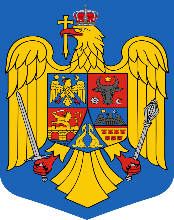 HOTĂRÂREprivind actualizarea valorilor de inventar ale unor bunuri  mobile din domeniul public al statului aflate în administrarea Ministerului Mediului, Apelor și Pădurilor și înscrierea unor bunuri mobile în inventarul centralizat al bunurilor din domeniul public al statului și darea acestora în administrarea Ministerului Mediului, Apelor și Pădurilor	În temeiul art. 108 din Constituţia României, republicată, al art. 288 alin. (1) și art. 299 din Ordonanța de urgență a Guvernului nr. 57/2019 privind Codul administrativ, cu modificările și completările ulterioare, precum și al art. 867 alin. (1) din Legea nr. 287/2009 privind Codul civil, republicată, cu modificările şi completările ulterioare,         Guvernul României adoptă prezenta hotărâre.Art. 1 Se aprobă actualizarea valorilor de inventar ale unor bunuri mobile din domeniul public al statului aflate în administrarea Ministerului Mediului, Apelor și Pădurilor, prevăzute în anexa nr. 12 la Hotărârea Guvernului nr. 1.705/2006 pentru aprobarea inventarului centralizat al bunurilor din domeniul public al statului, cu modificările şi completările ulterioare, ca urmare a derulării activităților de optimizare și dezvoltare a Rețelei Naționale de Monitorizare a Calității Aerului şi a realizării lucrărilor de amplasare şi branşament electric, potrivit anexei nr. 1, care face parte integrantă din prezenta hotărâre.          Art. 2 – (1) Se aprobă înscrierea unor bunuri mobile în inventarul centralizat al bunurilor din domeniul public al statului și darea acestora în administrarea Ministerului Mediului, Apelor și Pădurilor, ca urmare a derulării activităților de optimizare și dezvoltare a Rețelei Naționale de Monitorizare a calității Aerului, precum şi a realizării lucrărilor de amplasare şi branşament electric, având datele de identificare prevăzute în anexa nr. 2, care face parte integrantă din prezenta hotărâre.(2) Bunurile mobile prevăzute la alin. (1) se utilizează pentru monitorizarea calităţii aerului.	Art. 3 Ministerul Mediului, Apelor și Pădurilor împreună cu Ministerul Finanțelor, vor opera modificările corespunzătoare în anexa nr. 12 la Hotărârea Guvernului nr. 1.705/2006 pentru aprobarea inventarului centralizat al bunurilor din domeniul public al statului, cu modificările și completările ulterioare.PRIM - MINISTRU NICOLAE – IONEL CIUCĂ